.Count in: 32 counts from first beat(1-8) STEP BACK & TOUCH, ¼ CROSS, SIDE-ROCK-CROSS, STEP BACK, COASTER STEP(9-16) LOCK, STEP-SWEEP, CROSS, ½ TURN TRIPLE STEP, & ROCK STEP, BACKLOCK-BACK-LOCK(17-24) 1/4 TURN TOUCH, CROSS, ¼ TURN & TOGETHER STEP, & LOCK STEP, CROSS ¼ TURN SIDE CROSS(25-32) SLIDE, TOGETHER, CROSS, UNWIND, KICK-BALL-CROSS, STEP ¼, STEP ½ STEP(33-40) ½ TURN HOP-SWEEP, ¼ STEP SIDE, CROSS ½ TURN TRIPLE STEP, SYNCOPATED CROSS ROCKS(41-48) STEP SIDE, HIP BUMP, BALL CROSS, ¼ TURN, STEP ½ STEP, KICK-STEPROCK-STEP(49-56) 1/4 TURN HIP ROLL TOUCH, ½ TURN TRIPLE STEP, & TOGETHER, CROSS X2(57-64) & CROSS ROCK, & CROSS UNWIND FULL TURN, STEP TOUCH, STEP TOUCH, OUT-OUT-BACK CROSSSTART AGAIN AND ENJOY!No Diggity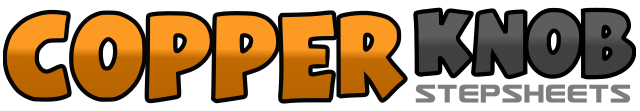 .......Count:64Wall:2Level:.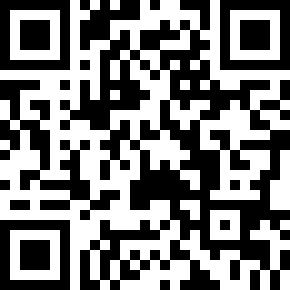 Choreographer:Paul McAdam (UK) - November 2007Paul McAdam (UK) - November 2007Paul McAdam (UK) - November 2007Paul McAdam (UK) - November 2007Paul McAdam (UK) - November 2007.Music:Blackstreet (feat. Dr Dre) - No DiggityBlackstreet (feat. Dr Dre) - No DiggityBlackstreet (feat. Dr Dre) - No DiggityBlackstreet (feat. Dr Dre) - No DiggityBlackstreet (feat. Dr Dre) - No Diggity........1&2Step back on left foot, step right foot together, touch left toe forward turning left foot out&3Step left foot next to right, make a ¼ turn right and cross right foot over left4&5Rock left foot to left side, recover weight onto right, cross left foot over right6Step back on right foot7&8Step back on left foot, step right foot together, step left foot forward&1Lock right foot behind left foot, step forward on left foot as you sweep right foot forward2Cross right foot over left3&4Make a ¼ turn right and step back on left foot, make a ¼ turn right and step forward on right foot, step forward on left foot&5,6Step forward on right foot, rock forward on left foot, rock back on right foot7&8&Step back on left foot, lock right foot in front of left, step back on left foot, lock right foot in front of left foot1,2Make a ¼ turn left and touch left toe to left side, cross left foot over right foot&3,4Make a ¼ turn left and step back on right foot, step left foot next to right, step forward on right foot&5,6Step forward on left foot, lock right foot behind left foot, step forward on left foot7&8&Cross right foot over left foot, make a ¼ turn right and step back on left foot, step right foot to right side, cross left foot over right1,2Step right foot a big step to right side, slide left foot up to right and take weight3,4Cross right foot over left foot, unwind a full turn to the left weight stays on right5&6Kick left foot to left diagonal, step ball of left foot to left side, cross right foot over left7&8&Make a ¼ turn to the left and step forward on left foot, step forward on right foot, pivot a ½ turn left, step forward on right foot1,2Make a ½ turn right and step back on left foot whilst sweeping right foot back, make a ¼ turn right and step right foot to right side3&4Cross left foot over right, make a ¼ turn left and step back on right foot, make a ¼ turn left and step left foot to left side5&6&Cross rock right foot over left foot, recover weight on left foot, step right foot to right side, cross rock left foot over right foot7&8&Recover weight on right foot, step left foot to left side, cross rock right foot over left foot, recover weight onto left foot1,2Step right foot to right side, bump left hip to left side&3,4Step back on ball of left foot, cross right foot over left foot, make a ¼ turn left and step forward on left foot5&6Step forward on right foot, pivot a ½ turn left, step forward on right foot7&8&Kick left foot forward to right diagonal, step left foot forward to right diagonal, lock right foot behind left foot, step left foot straight forward1,2Make a ¼ turn left and step right foot to right side whilst rolling hips from left to right, touch left toe to left side turning left foot out3&4Make a ¼ turn right and step back on left foot, make a ¼ turn right and step right foot to right side, cross left foot over right&5,6Step right foot to right side, step left foot next to right, cross right foot over left&7,8Step left foot to left side, step right foot next to left, cross left foot over right&1,2Step right foot to right side, cross rock left foot over right foot, recover weight onto right&3,4Step left foot to left side, cross right foot over left foot, unwind a full turn to left5&6&Step left foot to left side, touch right toe next to left , step right foot to right side, touch left toe next to right7&8&Step left foot out to left diagonal, step right foot out to right diagonal, step back on left foot, cross right foot over left foot